Анонс.Москва.ВДНХРоссиян приглашают на маршруты здоровья всероссийской акции по ходьбе2 октября, в воскресенье, по всей стране пройдет всероссийская акция «10 тысяч шагов к жизни». Акция приурочена ко Всемирному дню сердца (29 сентября) и Всероссийскому дню ходьбы (1-2 октября) и пройдет под слоганом - «Пространство, которое нас окружает должно быть дружественным здоровью». Среди участников акции – десятки регионов, сотни городов, тысячи муниципалитетов, сотни тысяч россиян. В мероприятии могут принять участие все желающие. Отметим, что в прошлом году к акции по ходьбе одновременно присоединились около 1 млн жителей нашей страны. Зарегистрироваться на акцию можно в мобильном приложении «Человек идущий», которое находится в открытом доступе для бесплатного скачивания в магазинах приложений для Android и iOS. Организаторы акции – Общероссийская общественная организация «Лига здоровья нации», возглавляемая известным кардиохирургом, академиком Лео Бокерия, Общероссийский конгресс муниципальных образований, Общенациональная ассоциация территориального общественного самоуправления при поддержке Минспорта России и Минздрава России, Правительства Москвы и администраций регионов.Основная цель акции «10 тысяч шагов к жизни» остается неизменной – популяризация ходьбы как наиболее естественного и доступного вида физической активности, идеального для поддержания здоровья и физической формы. Но не только, организаторы поднимают еще одну важную задачу – необходимость создания инфраструктуры для ведения здорового образа жизни и формирования волонтерского ЗОЖ движения – обученных инструкторов, которые своим личным примером и знаниями привлекают людей к физической активности. По мнению организаторов, каждый на своём месте может мотивировать своих родных, близких, друзей и коллег – не лежать на диване, а ходить ради здоровья. «Нашей акцией мы ещё раз хотим подчеркнуть, что не только медицина, но и инфраструктура здорового образа жизни должна быть доступна всем. Задача государства обеспечить гражданам возможность выбора и ведения здорового образа жизни. А задача человека – воспользоваться этим выбором и ответственно относится к своему здоровью», - рассказывает президент Лиги здоровья нации, главный внештатный сердечно-сосудистый хирург Минздрава России, академик Лео Бокерия. По словам Лео Бокерия, на сегодняшний день для подавляющего большинства жителей Российской Федерации самым доступным, самым безопасным, самым физиологичным и самым эффективным, с точки зрения профилактики заболеваний, способом повышения физической активности является ходьба. Многочисленные исследования действительно подтверждают, ходьба – это золотой рецепт оздоровления. Она снижает риск деменции, болезней сердца, рака и преждевременной смерти.С 2020 года при поддержке Фонда Президентских грантов и Конгресса муниципальных образований России Лига здоровья нации реализует проект «Каждому муниципалитету – маршрут здоровья». 	Основная задача проекта – открытие маршрутов здоровья с целью развития инфраструктуры для здорового досуга, создания условий для выбора и ведения здорового образа жизни, увеличения продолжительности и качества жизни граждан РФ. «В прошлом году мы начали реализацию проекта «Каждому муниципалитету - маршрут здоровья». Всё больше муниципалитетов присоединяется к этому проекту. Его поддержал Фонд президентских грантов. Акцией «10000 шагов к жизни» мы призываем органы власти всех уровней поддержать наше движение по организации пешеходных маршрутов здоровья во всех муниципалитетах нашей страны. Мы призываем - всем вместе сделать этот шаг к здоровому муниципалитету, здоровому региону и, в конечном счёте - здоровой стране», - призывает известный кардиохирург Лео Бокерия. Отметим, что сегодня в рамках проекта создаются паспортизированные маршруты здоровья, которые затем вносятся в Единый реестр маршрутов здоровья РФ, обучаются инструкторы ЗОЖ, создаются пункты самоконтроля здоровья, формируются команды по ходьбе, которые участвуют в межмуниципальных соревнованиях и чемпионатах России по фоновой ходьбе в различных возрастных категориях. На сегодняшний день насчитывается уже более 300 муниципалитетов с работающими маршрутами.   Например, в Москве практически в каждом административном округе, в каждом районе, в каждом парке проложен маршрут здоровья (тропа здоровья). Они есть в Северном Тушине, в Сокольниках, в усадьбе Воронцова, в Измайловском парке, Царицыно, в Лианозовском парке, и, конечно, на ВДНХ.Итак, в Москве акция «10 тысяч шагов к жизни» стартует от здания Российского государственного социального университета и пройдет по традиции по символическому маршруту здоровья №1 на территории ВДНХ, Ботанического сада и Останкинского парка. Откроет всероссийскую акцию «10 000 шагов к жизни» на ВДНХ ее идеолог, академик Лео Бокерия. А помогут ему в проведении акции волонтеры общественного движения в сфере охраны здоровья – представители молодежных советов при Департаменте здравоохранения и медицинских организаций города Москвы.Перед началом акции специалисты измерят пульс и давление участникам и проведут инструктаж. Далее состоится массовая зарядка, квест по ориентированию, флешмоб #ПередайСердце и передача эстафеты по организации маршрутов здоровья в каждом муниципальном образовании в рамках масштабного всероссийского проекта «Каждому муниципалитету – маршрут здоровья».Если хочешь быть здоровым – считай шаги, как минимум 10 тысяч в день, рекомендуют специалисты. Чтобы подсчитать количество шагов можно воспользоваться мобильным приложением «Человек идущий» и совершить оздоровительную прогулку по специально разработанному организаторами маршруту.Также всем участникам акции, организаторы предложат принять участие во Всероссийском онлайн-челленже #10000шаговкжизни. Участники акции после прохождения 10 000 шагов разместят на странице акции соцсети ВКонтакте: https://vk.com/10kstepstolife свои фотографии с результатами шагомеров, подтверждающих, что они выполнили задачу. В этой публикации они отмечают друзей, коллег, членов семей в качестве вызова для прохождения аналогичной дистанции. Пусть наша акция станет мотивацией для всех – встать и пройти привычные уже для многих 10 000 шагов к жизни.«Ходить желательно на воздухе с одной и той же скоростью и, по возможности, в одно и то же время. Лучший вариант – прогулка по более-менее пересеченной местности. Тогда пульс то ускоряется, то замедляется», - инструктирует академик Лео Бокерия.Программа мероприятия: 11:00-11:30 – Сбор участников у здания РГСУ (адрес: улица Вильгельма Пика, 4, стр. 1). Тестирование, инструктаж.11:30-12:00 – Разминка перед входом на Маршрут здоровья12:00 – Выступление специальных гостей. Старт акции, квест по спортивному ориентированию. Централизованный выход на маршрут здоровья14:00 – Окончание маршрута. Выдача памятных сертификатов участникам производится через мобильное приложение «Человек идущий».Вход свободный! Для получения сертификата участника необходима предварительная регистрация в мобильном приложении «Человек идущий», которое находится в открытом доступе для бесплатного скачивания в магазинах приложений App Store, Google Play и AppGallery.Общий реестр маршрутов акции «10 тысяч шагов к жизни» можно на сайте Лиги здоровья нации - https://ligazn.ru/blog/event/10KStepsaction (ежедневно в стадии формирования).***Для справки:С 2015 года на различных площадках страны проводится Всероссийская акция «10 000 шагов к жизни», которая является базовым элементом Общероссийской общественной программы Лиги здоровья нации - «Здоровый муниципалитет». Программа направлена на развитие и пропаганду естественных методов оздоровления и проводится под девизом «Наилучшее здоровье с наименьшими затратами».Акция «10 000 шагов к жизни» основана на рекомендации Всемирной организации здравоохранения проходить в день от 6 до 10 тысяч шагов для поддержания минимума нормальной физической активности человека. Проект «Каждому муниципалитету – маршрут здоровья» реализуется в рамках многолетней Программы Лиги здоровья нации «Здоровый муниципалитет». Основная задача программы – создание условий для выбора и ведения здорового образа жизни (ЗОЖ) населением страны, содействие развитию оздоровительной инфраструктуры, увеличение продолжительности жизни граждан РФ.Напомним, что задача создания спортивно-досуговой инфраструктуры сегодня остро стоит для многих малых городов и сельских населённых пунктов, что было отмечено в поручениях Президента РФ по итогам его участия в заседании XX съезда партии «Единая Россия», где поручалось Правительству России совместно с партией «рассмотреть вопрос о создании в малых городах и населённых пунктах современной социальной инфраструктуры для организации активного отдыха граждан и занятий спортом». Совокупность этих задач, а также задачи, стоящие в рамках программ по благоустройству территорий, организации доступной среды, по развитию пешеходных пространств городских округов и т.д., создаёт перед муниципалитетами необходимость разработки и реализации проектов по организации пешеходных маршрутов в целях рекреации и оздоровления.«Одной из основных национальных целей РФ на современном этапе является увеличение продолжительности здоровой жизни граждан, что невозможно без широких популяционных программ по формированию ЗОЖ и повышения физической активности населения на муниципальном уровне, - поясняют в Лиге здоровья нации. - С 2012 года Федеральным законом №323 субъектам РФ была предоставлена возможность привлечь муниципальные образования к работе по формированию здорового образа жизни как основы для увеличения продолжительности жизни населения страны и достижения национальных целей в этой области. В свою очередь, в федеральных проектах «Укрепление Общественного здоровья» и «Спорт — норма жизни» национального проекта «Демография» отводится отдельная роль муниципалитетам в подготовке программ укрепления общественного здоровья, формирования здорового образа жизни, развития физической культуры и спорта, в части создания рекреационных и досуговых зон, пешеходных маршрутов, малых спортивных оборудованных и необорудованных площадок, подготовки специалистов для работы с населением на местном уровне с привлечением социально- ориентированных HKO, волонтерских движений и активных граждан».В 2020-21 гг. Лигой здоровья нации при поддержке Фонда Президентских грантов был реализован пилот проекта «Каждому муниципалитету – маршрут здоровья» в первых 50 муниципальных образованиях из 10 субъектов РФ. Со всеми муниципалитетами были заключены соглашения об интеграции мероприятий проекта «Каждому муниципалитету – маршрут здоровья» в профильные муниципальные программы, обучено 150 инструкторов ЗОЖ, создано и паспортизировано 50 маршрутов здоровья, сформированы команды из жителей муниципалитетов для участия в Межмуниципальных соревнованиях по фоновой ходьбе (количество всех шагов человека за день) на базе мобильного приложения по подсчёту шагов «Человек идущий». В 2020 году проект вошёл в каталог лучших практик, соответствующих концепции «Активного долголетия» в рамках национального проекта «Демография». В рамках проекта в 2021 году также состоялась Всероссийская акция «10 000 шагов к жизни», в которой единовременно приняло участие около 1 миллиона россиян, прошли открытые командные межмуниципальные соревнования по фоновой ходьбе, в которых 356 команд (более 18 869 человек) в течение месяца боролись за право называться лучшей муниципальной командой России. В 2022-23 гг. реализация проекта продолжится, будут паспортизированы еще 50 маршрутов здоровья и подготовлены 150 инструкторов ЗОЖ.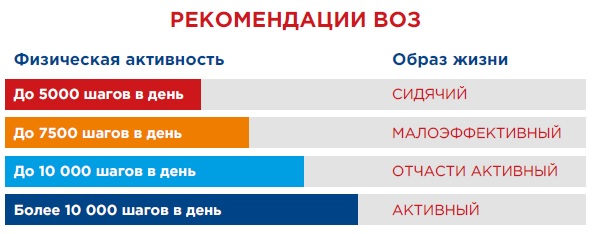 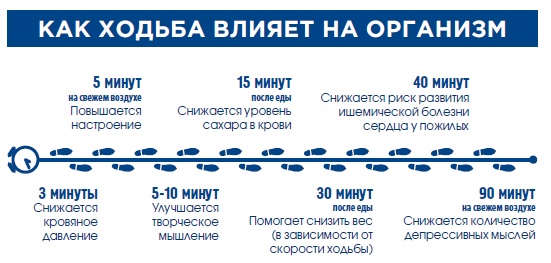 